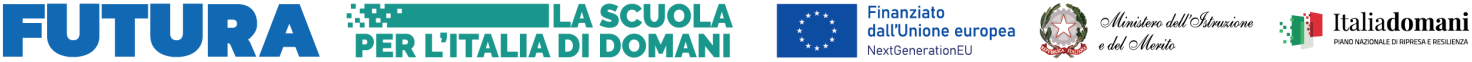 		ALLEGATO BSCHEDA DI AUTOVALUTAZIONEAL DIRIGENTE SCOLASTICODell’Istituto Comprensivo Statale Campora-AielloVia Delle Ginestre– 87032 Amantea- Campora San Giovannicsic81800b@pec.istruzione.itOggetto: richiesta di partecipazione al bando pubblico per il reclutamento della figura di Progettista tra il personale interno all’IC di Campora-Aiello per la realizzazione del Piano Nazionale di Ripresa e Resilienza Missione 4: Istruzione e Ricerca Componente 1 – Potenziamento dell’offerta dei servizi di istruzione: dagli asili nido alle Università “Piano Scuola 4.0” in attuazione della linea di investimento 3.2 “Scuola 4.0: scuole innovative, cablaggio, nuovi ambienti di apprendimento e laboratori”, finanziato dall’Unione europea – Next Generation EU - D.M. 218/2022.TITOLO PROGETTO: “Innovambienti : tra tecnologia e didattica”.Identificativo progetto :M4C1I3.2-2022-961-P-18746.CUP : I94D22003200006Il/la sottoscritto/a _______________________________________________________Codice fiscale _________________________________Nato a ___________________________________ il _________________,Residente in _________________________________________Alla via ____________________________________ tel. _________________________Cell._____________________________________ e-mail _______________________________PEC __________________________________,Presa visione del Bando di cui all’oggettoCHIEDEAlla S.V. di partecipare alla selezione, in qualità ESPERTO PROGETTISTA per la realizzazione delle attività relativa al progetto di cui all’oggetto.A tal fine, DICHIARA, ai sensi degli artt. 46 e 47 del DPR 445 del 28.12.2000 di possedere i punti di cui alla successiva tabella.In fede…………………….……………………………………..Titoli di studio e altri titoliPuntiPunti a cura del candidatoPunti a cura della scuolaLaurea vecchio ordinamento, magistrale o specialistica (secondo livello) in ingegneria e/o architettura.Da 66 a 70 : punti 5Da 71 a 80 : punti 8Da 81 a 90 : punti 11Da 91 a 100 : punti 14Da 101 a 110 : punti 18110 con lode : punti 20Dottorato di ricerca.Punti 15 per dottorato (MAX 2 titoli valutabili)Abilitazione all’insegnamento in una classe di concorso del I o del II ciclo della scuola statale.Punti 8 per abilitazione (MAX 2 titoli valutabili)Abilitazione all’esercizio della professione di ingegnere e/o architetto.Punti 8 per abilitazione (MAX 2 titoli valutabili)Master e corsi di perfezionamento almeno 60 CFU 1500 ore in discipline inerenti il progetto da realizzare (informatici, didattici).Punti 5 per master/corso (MAX 2 titoli valutabili)Certificazioni Informatiche avanzate (ECDL Advanced, Eipass Progressive, Brevetti Cisco, Brevetti Microsoft).Punti 3 per certificazione (Max 3 titoli valutabili)Certificazioni Informatiche base (ECDL CORE, Mos, IC3, Eipass 7 moduli).Punti 2 per certificazione (MAX 3 titoli valutabili)Altre Certificazione di settore.Punti 1 per certificazione (MAX 3 titoli valutabili)Esperienze specifichePuntiComprovate esperienze di progettazione e/o collaudo di ambienti informatici e/o attrezzature informatiche di supporto alla didattica.Punti 3 per esperienza (Max 30 punti)